приложение1                  ГОСТ 12807-2003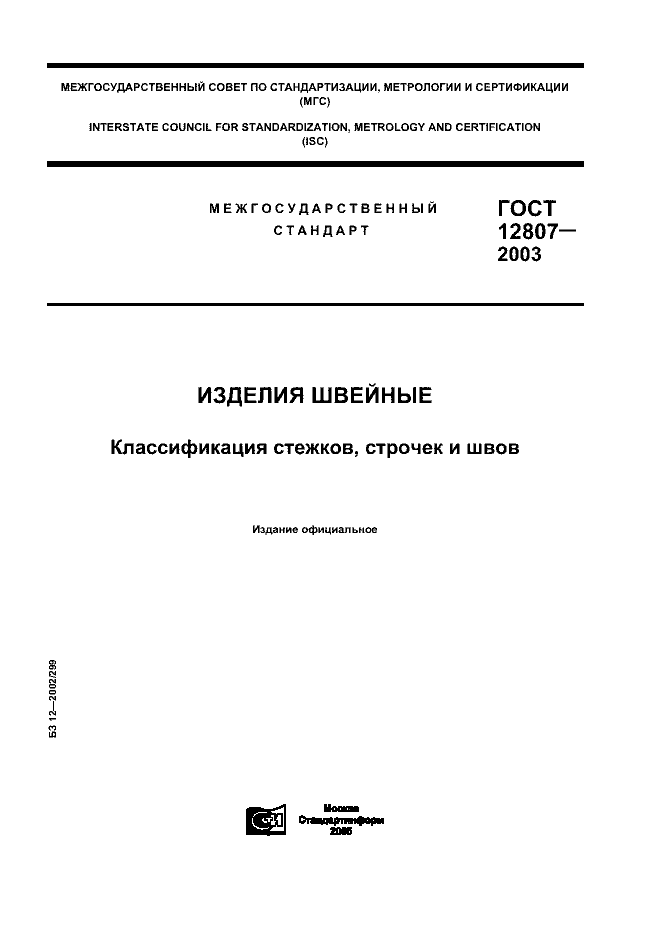 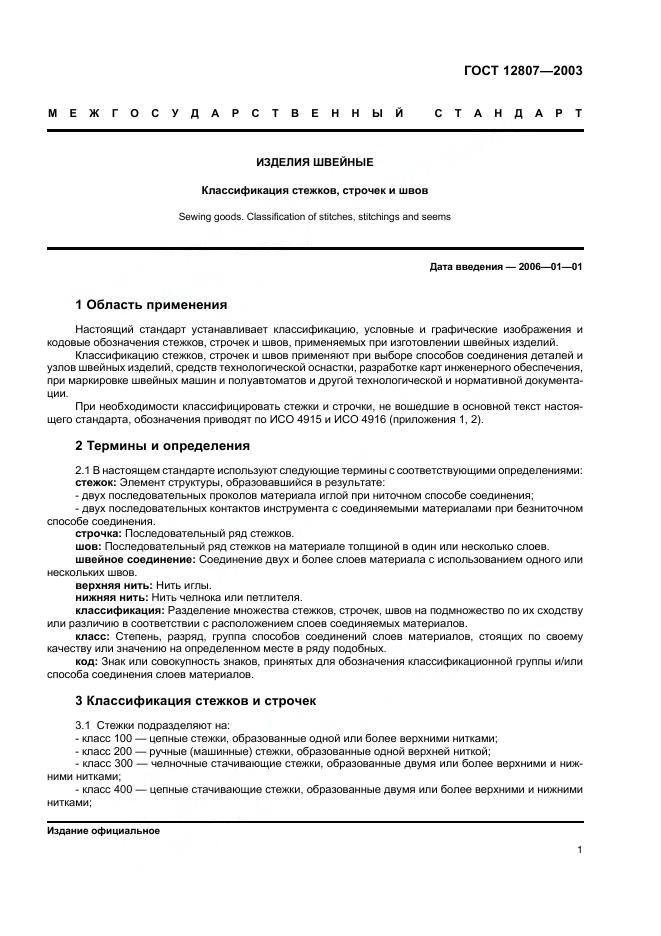 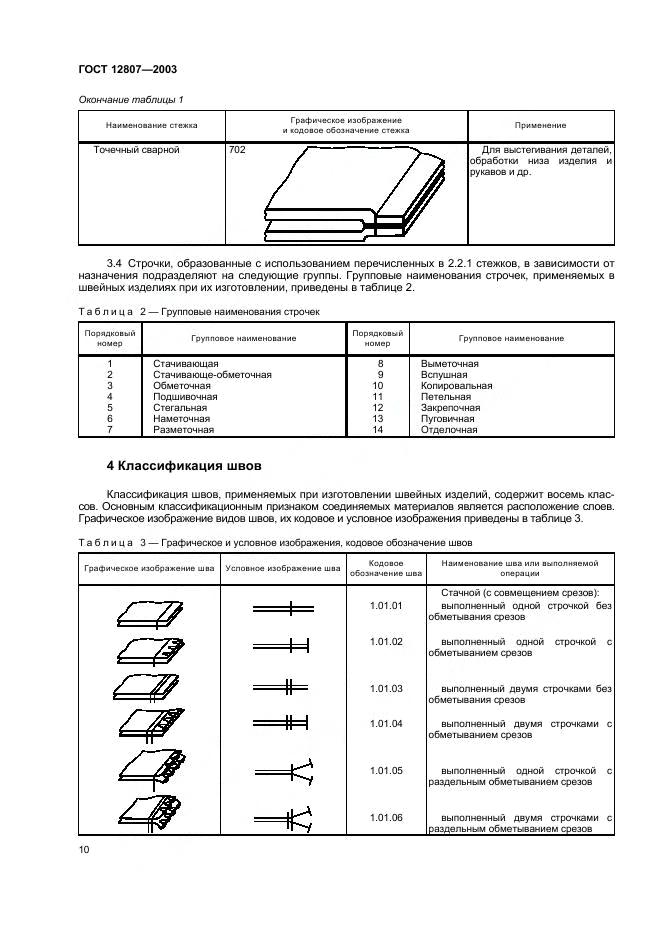 